雪山に入る為の基礎講習会　　　　　　2023年度　　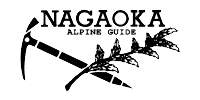 　　　　　　　　Alpine Guide Office NAGAOKA雪山はその静けさのなか、凛とした空気の中に身を置く素晴らしさを味わうことが出来ます。しかし、その反面そこに内在するリスクを回避することが求められます。この機会に是非正しい技術を身につけ、安全で楽しい雪山デビューをいたしましょう。＜日　　程＞　2023年12月16日(土)〜17日(日)＜場　　所＞　1日目：宝台樹/大幽洞窟周辺 又は谷川岳/天神尾根周辺　　　　　　　2日目：谷川岳/西黒尾根〜本峰〜天神尾根下山（予定）＜集　　合＞　16日午前９時　永楽荘　　　　　　　湯檜曽駅から歩いて5分＜募集人数＞　8名、(+2)　　最小催行人数3名＜講習内容＞　アイゼン・ピッケルワーク、ツェルトの張り方、ビーコンの使い方、　　　　　　　　雪の観察、雪崩地形の見方・通過の仕方、他＜講習費用＞　講習費/ガイド料　35000円　（会員33000円）別途　宿泊費用がかかります。＜宿　　泊＞　永楽荘　https://www.eirakuso.com＜必要装備＞　雪山装備一式、アイゼン、ピッケル、ワカン又はスノーシュー、ヤッケオーバーパンツ、又はゴアカッパ上下、手袋（替えも）、帽子、スパッツ、ストック、地形図（1/25000水上、茂倉岳）コンパス、行動食2日分、予備食、飲料、ツェルト、日焼け止めクリーム、サングラス、ビーコン、プローブ、スコップ、ヘッドライト、ハーネス、環付きカラビナ2個、他　　＊ハーネス、環付きビナ、ビーコン、スコップ、プローブ等はレンタルがあります。（ビーコン／1500円、スコップ・プローブ2点セット／1000円　＜2日間＞）＜備　考＞　＊集合場所、講習/宿泊場所が変わっておりますので気をつけてください。　　　　　　＊二日目の谷川岳は登頂を優先するものではありませんのでご了承ください            ＊夜の嗜好品・講習中のヘルメットは任意とします〜〜〜〜〜〜〜〜〜〜〜〜〜〜〜〜アルパインガイドオフィスNAGAOKA　　国際山岳ガイド  長岡 健一　　携帯　090-3148-8300　uiagmguide-kenny@xp.wind.jp　http://www15.wind.ne.jp/~kenny/